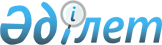 О введении в действие Закона Республики Казахстан "О валютном регулировании"
					
			Утративший силу
			
			
		
					Постановление Верховного Совета Республики Казахстан от 14 апреля 1993 года. Утратило силу - Законом Республики Казахстан от 24 декабря 1996 г. N 55-1 ~Z966300



          Верховный Совет Республики Казахстан ПОСТАНОВЛЯЕТ:




          1. Ввести в действие Закон Республики Казахстан  
 Z932100_ 
  "О
валютном регулировании" со дня его опубликования.




          2. Признать утратившим силу Закон Казахской ССР "О валютном
регулировании в Казахской ССР" от 13 июня 1991 г. (Ведомости
Верховного Совета Казахской ССР, 1991 г., N 25., ст. 310).




          3. Кабинету Министров Республики Казахстан:




          - внести в Верховный Совет Республики Казахстан предложения по




приведению в соответствие с данным Законом действующего
законодательства;
     - осуществить пересмотр и отмену правительственных и
ведомственных нормативных актов, противоречащих данному Закону.
     4. Исключен Указом Президента Республики Казахстан, имеющим
силу Закона, от 31 июля 1991 г. N 2393.

                Председатель
          Верховного Совета Республики
                 Казахстан




      
      


					© 2012. РГП на ПХВ «Институт законодательства и правовой информации Республики Казахстан» Министерства юстиции Республики Казахстан
				